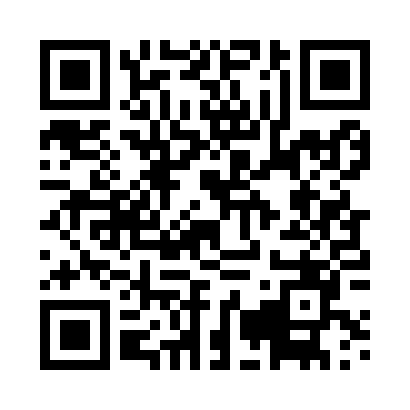 Prayer times for Cavaleiro, PortugalWed 1 May 2024 - Fri 31 May 2024High Latitude Method: Angle Based RulePrayer Calculation Method: Muslim World LeagueAsar Calculation Method: HanafiPrayer times provided by https://www.salahtimes.comDateDayFajrSunriseDhuhrAsrMaghribIsha1Wed5:016:391:326:258:269:582Thu4:596:381:326:258:2710:003Fri4:586:371:326:268:2810:014Sat4:566:361:326:268:2810:025Sun4:556:351:326:278:2910:036Mon4:536:341:326:278:3010:057Tue4:526:331:326:288:3110:068Wed4:506:321:326:288:3210:079Thu4:496:311:326:298:3310:0810Fri4:486:301:326:298:3410:1011Sat4:466:291:326:308:3510:1112Sun4:456:281:326:308:3610:1213Mon4:446:271:326:318:3610:1414Tue4:426:261:326:318:3710:1515Wed4:416:251:326:318:3810:1616Thu4:406:251:326:328:3910:1717Fri4:396:241:326:328:4010:1918Sat4:376:231:326:338:4110:2019Sun4:366:221:326:338:4210:2120Mon4:356:221:326:348:4210:2221Tue4:346:211:326:348:4310:2322Wed4:336:201:326:358:4410:2423Thu4:326:201:326:358:4510:2624Fri4:316:191:326:368:4610:2725Sat4:306:191:326:368:4610:2826Sun4:296:181:326:368:4710:2927Mon4:286:171:326:378:4810:3028Tue4:276:171:336:378:4910:3129Wed4:266:171:336:388:4910:3230Thu4:266:161:336:388:5010:3331Fri4:256:161:336:398:5110:34